AFTNJ 2018–2020 Officer Election              Official Nomination PetitionI, _________________________________, as a member in good standing of Local #_______________________,hereby submit this nomination petition for the 2018-2020 position of_____________________________in accordance with the Constitution and By Laws of AFTNJ.Printed Name	  Signature	              Affiliated Local #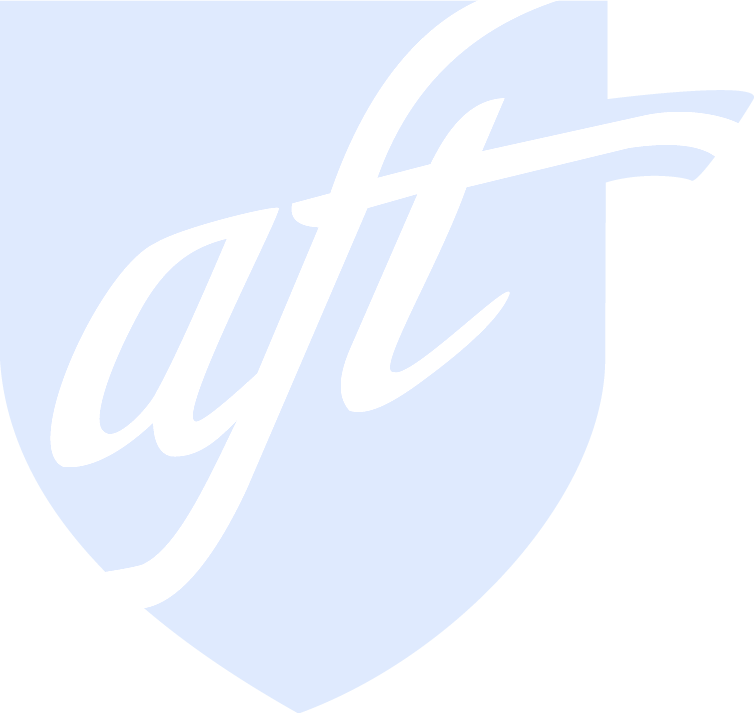 I hereby certify that all signatories on this petition are full members and in good standing of the Locals listed. And, that I understand that if any signatories are deemed invalid, then this petition can be voided. To be sure there are enough valid signatures, you are encouraged to have more than the required 25 signatures. Completed Certified Petitions for office must be received in the Edison Office by 5PM March 14, 2018.                                                                                                                                                                                                                    Petitioners Signature (Required)123456789101112131415161718192021222324252627